At this trial the question is not if the video was edited or not to match all conditions, the question to be answered is if all rules were followed when uploading the profile and paying the 500 dollars’ deposit. Proof of Humanity clearly specifies the following requirements:“The sign should display in a readable manner the full Ethereum address of the submitter (No ENS; no ellipsis). The sign can be a screen. The submitter must show the sign in the right orientation to be read on the video.The submitter must say « I certify that I am a real human and that I am not already registered in this registry ». Submitters should speak in their normal voice.Video submissions must follow all of the following requirements:at most 2 minutes long,in the video/webm, video/MP4, video/avi or video/mov format,vertical (portrait), horizontal (landscape) or square,and follow these minimum size requirements:Minimum height: equal to or higher than 352 pixelsMinimum width: equal to or higher than 352 pixelsLighting conditions and recording device quality should be sufficient to discern facial features and characters composing the Ethereum address displayed.The quality of the audio should be high enough such that the speaker can be understood clearly.The face of the submitter should follow the same requirements than for the photoBe sure that the preview of your video works as expected before funding your submission. Even if your video file format is compatible, the codec inside might not be supported by popular web browsers”As it can be read, there is no part were it says that edition is prohibited. This video was in fact edited to follow the rules, but there was no indication that told this could not be done.  There were no mistakes made. The rules were met one by one, and all criteria was taken into account, this can be proofed by simply downloading the video and checking its information details.I agree that the orderliness of this platform is what keeps good and safe for everyone. This is a legal loophole that should be emended by adding the NO EDITING specification to the uploading rules you read in order to join proof of humanity, but in order to follow the rules the rules, the rules must be there.I believe that proof of humanity is the future of the net, but in order to enjoy a fair future for all we have to be fair with each other. Making an Argentinian girl lose 500 dollars for a lack of website specification seems far from fair to me.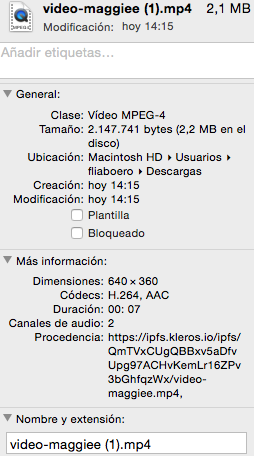 